Добрый день, дорогие ребята и уважаемые родители!Тема нашего занятия: « Дружба. Вместе весело шагать…»Цель: воспитание добрых качеств детей, умение дружить и бережно относиться друг к другу; формировать культуру общения и умение высказывать своё мнение. Задачи:обучать способам конструктивного общения в различных жизненных ситуациях с окружающими людьми;формировать навыки снятия мышечного и эмоционального напряжения;формировать навыки примерно поведения в обществе;развивать адекватную самооценку и оценку поведения и поступков окружающих людей;стимулировать осознание ребенком самого себя как «положительной», социально направленной личности.Как  вы думаете, ребята, о чем мы сегодня будем говорить?  О дружбе! Человек всю жизнь находится в обществе, ему всегда необходимо общение. Он не может жить без других людей. Все мы живем в обществе, среди людей. С одними мы учимся, с другими - отдыхаем, с третьими - встречаемся в кружке, секции. Сегодня мы узнаем, что же такое настоящая дружба, что она дает человеку и как бывает полезно понять и простить друг друга.А у вас есть друзья? Как их зовут?А кто самый первый, самый близкий и любимый друг на всем белом свете для детей всех стран и народов? (мама) Другом может быть старенький плюшевый медвежонок, который выслушивает тебя, когда бывает плохое настроение.Другом может стать и любимая книга!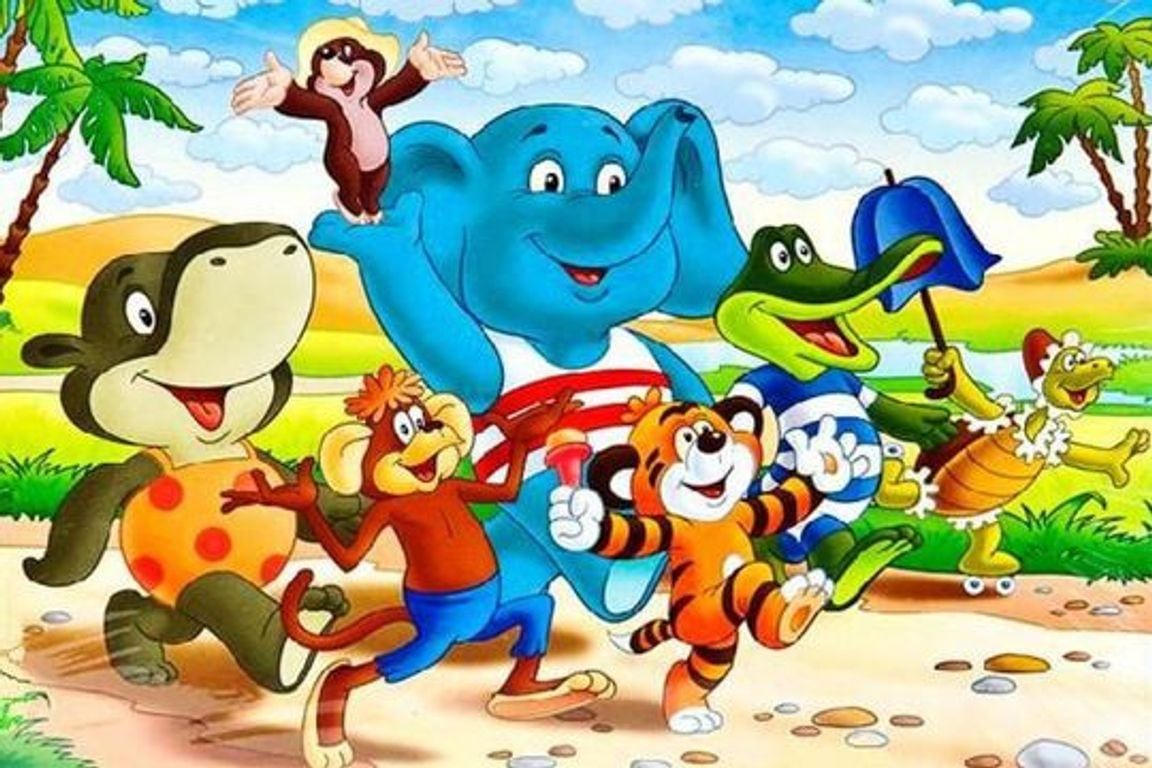 Послушайте стихотворение:Кто верит в дружбу горячо, 
Кто рядом чувствует плечо, 
Тот никогда не упадет, 
В любой беде не пропадет, 
А если и споткнется вдруг, 
То встать ему поможет друг! 
Всегда в беде надежный друг 
Ему протянет руку. Ребята, как вы думаете, о чём это стихотворение?- Совершенно верно, это стихотворение о дружбе! И тема сегодняшнего занятия «Дружба». Мы поразмышляем над важными вопросами: что такое дружба? почему и для чего нужна она? Кто такой друг?- Иметь друга – это настоящий подарок судьбы, так как не все люди могут иметь друзей, некоторые просто путают понятия “знакомый”, “приятель”, “друг”.Многие сказочные персонажи имеют друзей. Посмотрим, насколько вы внимательны. Викторина «Кто с кем дружит?»1. Зелёный крокодил Гена и … (Чебурашка)
2. Доверчивый Буратино и … (Мальвина)
3. Смешной мишка Винни-Пух и … (Пятачок)
4. Мальчик по имени Малыш и … (Карлсон)- Мы убедились, что сказки вы знаете хорошо! Молодцы.Пришло время выполнить физминутку.Дружба – это высокое чувство, в которое не может вмешиваться корысть, выгода. Если в мыслях человека есть такая формула “Ты – мне, я – тебе” это не дружба. Дружба должна быть бескорыстной.Ведь дружить надо не ради выгоды. Не для того, чтобы тебе что – нибудь хорошее делали, а для приятного общения. Надо уметь помогать друг другу, проявлять внимание, чуткость.Верная дружба бывает не только между людьми. Верным вам, ребята, может быть и ваш четвероногий друг. Мы в ответе за тех, кого приручили. Дружить можно и нужно с животными!Послушаем несколько коротких стихотворений на тему «Дружба». Друг- это тот, кто тебя понимает.
Друг- это тот, кто с тобою страдает.
Друг не покинет тебя никогда
Друг остается с тобой навсегда.

2. Друг никогда тебя не обидит,
Друг- это тот, кто тебя насквозь видит.
И если с тобой приключится беда,
Только от друга жди помощь тогда...

3. Друг и советом мудрым поможет,
Если тебя изнутри что-то гложит.
И если вдруг стало тебе "горячо",
Ты обопрись на друга плечо.

4. Лишь другу ты можешь доверить секрет,
Ведь между друзьями предательства нет.
И тот у кого миллионы друзей,
Намного богаче всех королей.Спасибо ребята. Всем известно, что «один в поле не воин». И я хочу, что бы вы сумели найти себе лучшего друга и сохранили вашу дружбу!А теперь, уважаемые родители, помогите поиграть с Вашим ребенком в игру «Хорошо – плохо».Правила игры: произносите поступки людей, если поступок хороший — ребенок пусть хлопает в ладоши, если плохой – молчит. Итак, называете по порядку следующие поступки: «ссориться, помогать другим, драться, мириться, здороваться при встрече, хвастаться, просить прощения, жадничать, делиться, обзываться, говорить приятные слова, быть вежливым, грубить, уступать».Продолжим:Первое правило дружбы: не ссорься с друзьями, старайся играть дружно. второе правило дружбы: уметь договариваться. Умей уступать.   третье правило дружбы: помогай другу . Вот такие простые правила необходимо соблюдать и если ты их запомнишь, то у тебя будет много добрых и верных друзей.  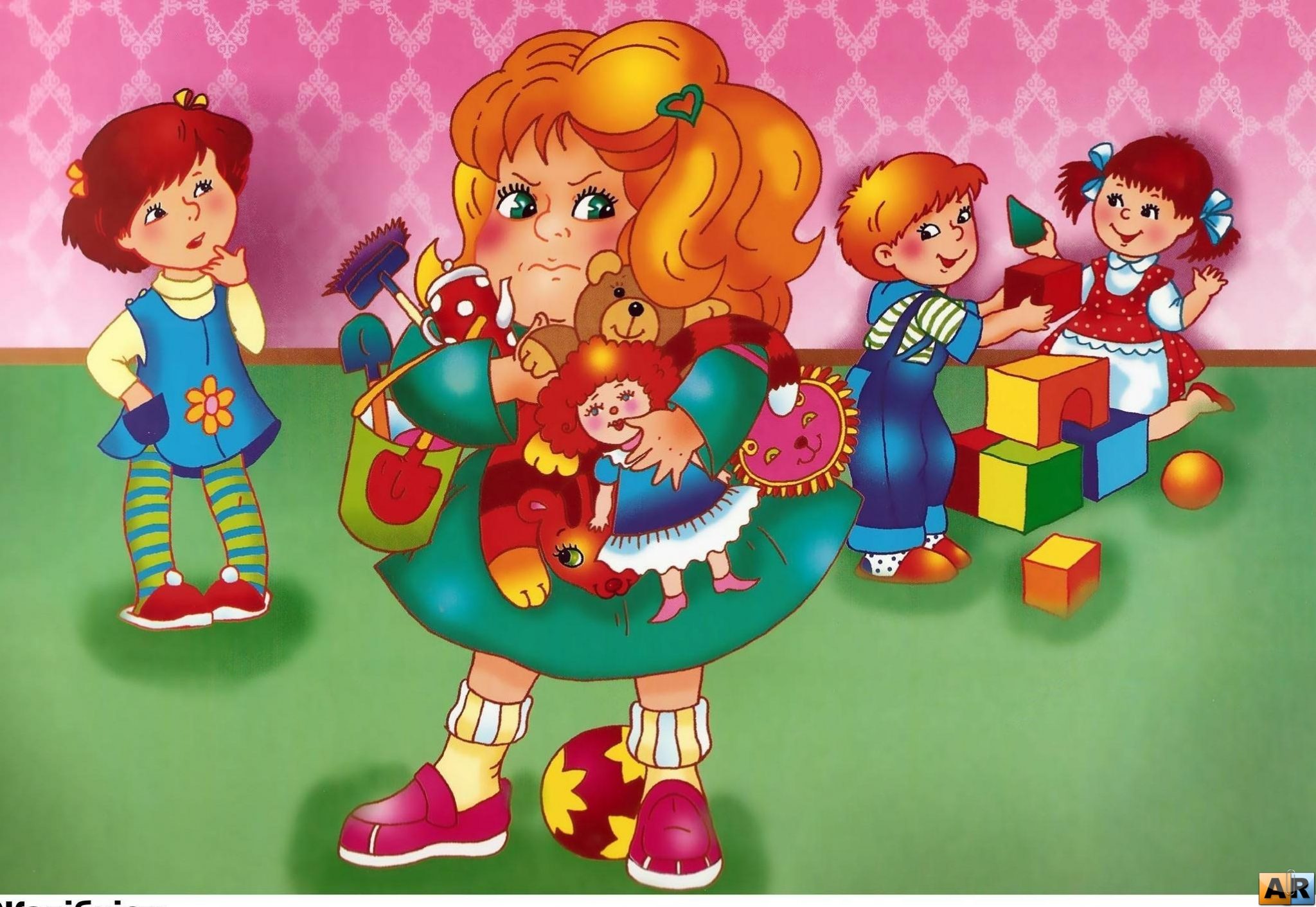 Молодцы! Пришло время закрепить полученные знания - правила дружбы, которыми вы можете пользоваться в жизни.
• Помогать другу.
• Быть честным.
• Уступать.
• Не бояться просить прощения.
• Не грубить.
• Не жадничать.
• Не злиться.

Уважаемые родители, я прошу Вас, пожалуйста, нарисуйте ребенку  сердечки, чтобы ребенок раскрасил их в соответствии со своим настроением к концу нашего занятия.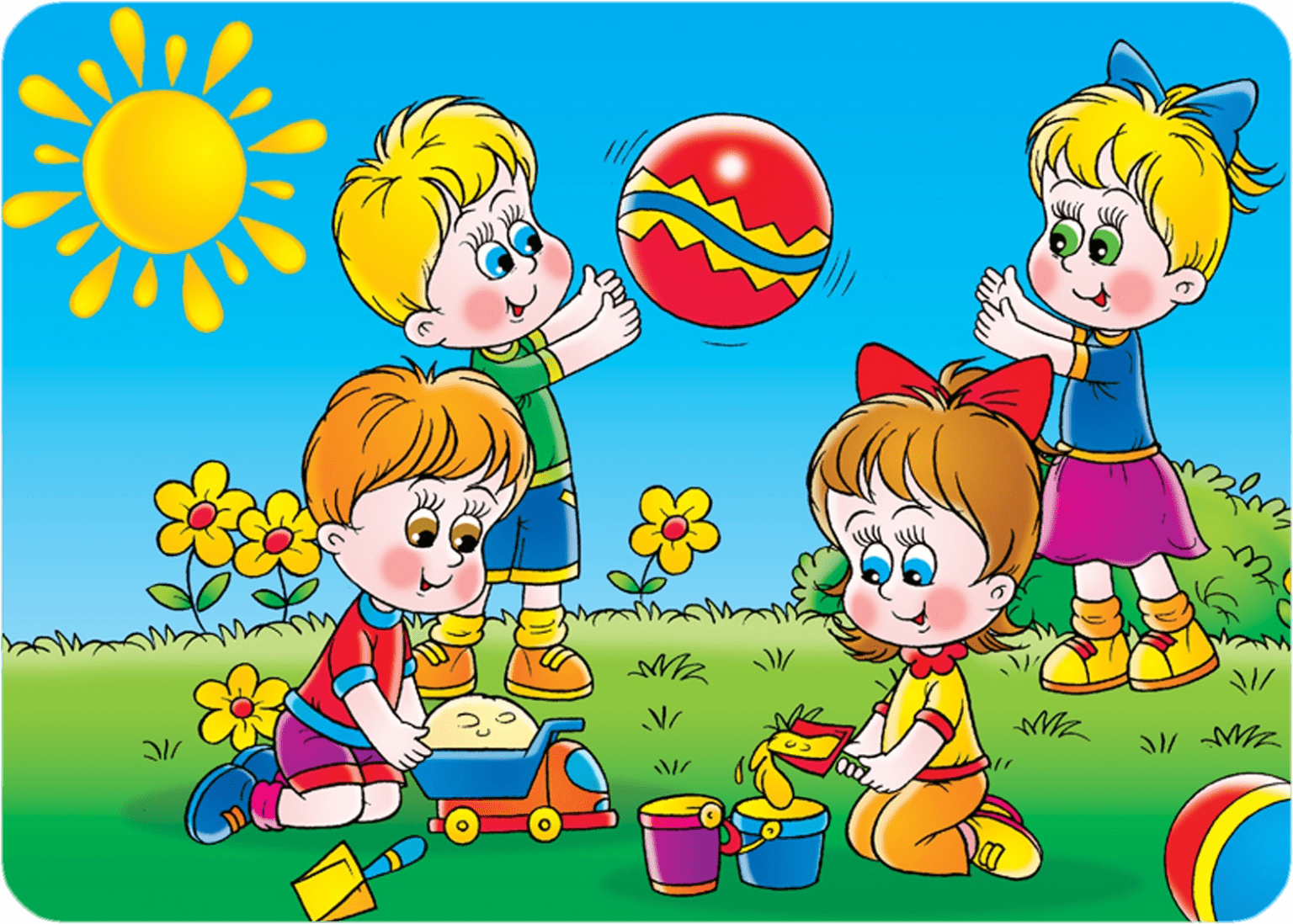  (Жёлтый - весёлое настроение, красный - радостное, зелёный - спокойное, синий - грустное.) (ребята раскрашивают сердечки) Игра: «Угадай друга».- Я буду называть сказочного персонажа, а вы, ребята, называйте его друга. Итак, начинаем:Добрый Малыш и ……. (Карлсон).Зелёный Крокодил Гена и ……. (Чебурашка).Добрая Белоснежка и ……. (Семь Гномов).Забавные бурундучки Чип и …… (Дейл).Доверчивый Буратино и …… (Пьеро, Мальвина).Забавный Винни –Пух и ….. (Пятачок и др.).Дядя Федор и …(кот Матроскин, Шарик)Незнайка и ….(Знайка и др.)Если есть друзья на свете – всё прекрасно, всё цветёт.Даже самый сильный ветер, даже буря не согнёт.Мы и в дождь, и в снег, и в стужу будем весело шагать.При любой погоде дружим, дружбы этой не сломать.Так давайте, давайте дружить!Пусть не раз нам стихи вспомнятся.Если дружбой всегда дорожить,То любое желанье исполнится!А какие пословицы о дружбе вы знаете?А теперь давайте вспомним пословицы и поговорки, которые я для Вас приготовила.1. Не имей сто рублей, а имей сто друзей; 2. Друг познается в беде; 3. Нет друга - ищи, а найдешь – береги;4. Дружба, как стекло, разобьешь – не сложишь; 5. Человек без друзей, что дерево без корней.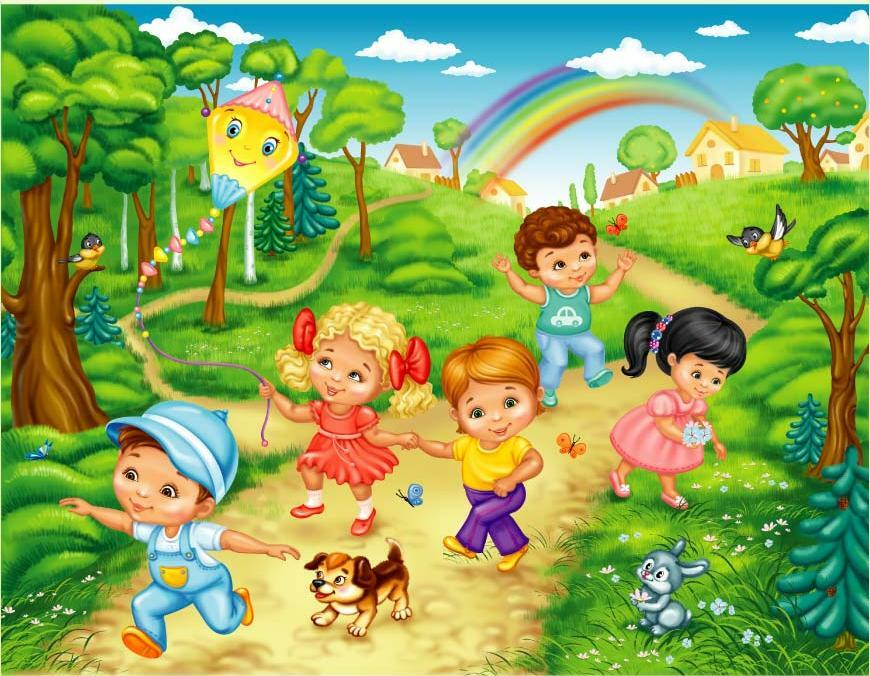 А теперь, конкурс «Отгадай загадку». Уважаемые родители, хвалите своего ребенка! Поощряйте его за каждый правильный ответ! - Четверо ребят в одной шубке сидят,А пятый – в шубенке, стоит в сторонке (варежка).- Все его любят, а поглядят на него,Да так и морщатся (солнце).-У кого усы длиннее ног? (у таракана).- На всякий зов даю ответ,А не души, ни тела нет (эхо).- Идет в баню черен,Выходит красен (рак).- Кто говорит молча? (книга).- Рос шар бел, дунул ветер,Шар улетел (одуванчик).- Разноцветные сестрицы заскучали без водицы.Дядя длинный и худой, носит воду бородой.И сестрицы вместе с ним, нарисуют дом и дым (кисточка и краски).- Зубов много, а ничего не ест? (гребень)- Листы у нее белые, они не падают с веток.На них я ошибки делаю среди полосок и клеток (тетрадь).- Хоть имеет он три глаза, но не смотрит всеми сразу,А глядит всегда одним.Ну а мы – следим за ним (светофор).- Придет в дом – не выгонишь колом.Пора придет – сам уйдет (луч солнца).- Кланяется, кланяется, придет домой растянется (топор).- Черный Ивашка, деревянная рубашка,Где носом ведет, там заметку кладет ( карандаш).- Железный нос в землю врос, роет, капает,Землю разрыхляет (лопата).- Не ездок, а со шпорами,Не сторож, а всех будет (петух).- Не портной, а всю жизнь с иголками ходит (еж).- Что идет, не двигаясь с места? (время)Молодцы ребята! Огромное спасибо за помощь, уважаемые родители!Будьте здоровы и берегите себя и своих детей!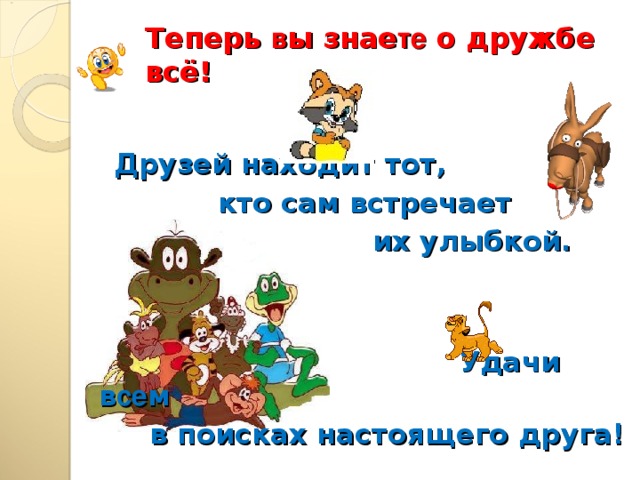 